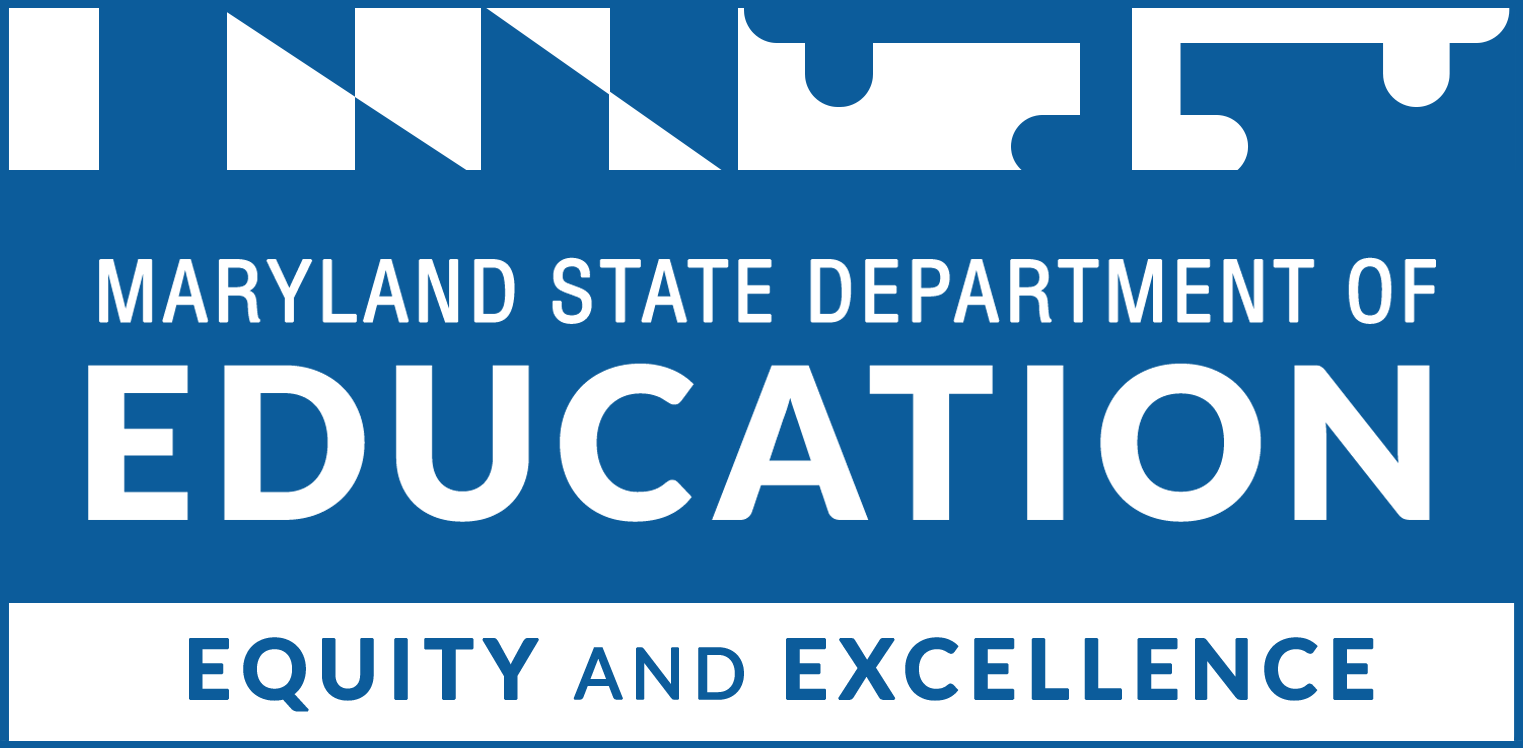 Table of ContentsInstructionsComplete this application electronically by typing directly into the fillable fields and charts. Do not alter or remove sections. When finished, save the application document as a pdf to your computer and obtain appropriate signatures. The completed application should be saved as a pdf an emailed to:Allison Sanborn, Grants ManagerDivision of Educator Certification and Program ApprovalMaryland State Department of Education410-767-0531 allison.sanborn@maryland.govProposal Cover Sheet (1 page) Include the original cover sheet that was submitted with the approved proposal.Program Amendment Summary Provide a brief summary of the changes requested and the main catalyst for requesting these changes.Project NarrativeAmended Plan of Operation: Professional Development ProgramProvide a clear description of the changes required to accomplish the outcomes of the approved program. Amended Plan of Operation: 21st-Century PracticumProvide a clear description of the changes required to accomplish the outcomes of the approved program. Amended Evaluation and DisseminationProvide a clear description of the changes to the evaluation and dissemination plan, if applicable. Amended Management Plan and Key PersonnelProvide an amended management plan, if applicable.  Key Personnel*Add more rows if necessaryProvide a clear description of the changes to the management plan and why they are being requested, if applicable.  Amended Project TimelineProvide an amended project timeline, if applicable.  Year 1 (July 1, 2019 – June 30, 2020)*Add more rows or tables if necessaryProvide a clear description of the changes to the timeline and why they are being requested.  Amended Budget and Budget Narrative Please provide an amended budget amendment request form, if applicable. Attach this in the appendix.AppendixThe following Appendices may be included in the program amendment request:Job descriptions for any new positions A signed budget amendment request form for each year Type response here.Type response here.Type response here.Type response here.NameTitle, Partner OrganizationResponsibilitiesTime devotedType response here.Management Activity123456789101112Implementation Activity123456789101112Evaluation Activity123456789101112Type response here.